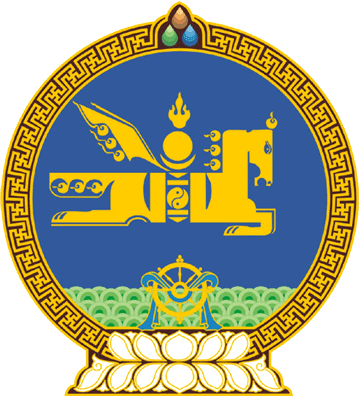 МОНГОЛ УЛСЫН ИХ ХУРЛЫНТОГТООЛ2018 оны 06 сарын 15 өдөр     		            Дугаар 48                     Төрийн ордон, Улаанбаатар хот/Энэ тогтоолыг Монгол Улсын Үндсэн хуулийн цэцийн 2019 оны 01 дүгээр сарын 23-ний өдрийн 02 дугаар тогтоолоор хүчингүй болгосон/    Yндсэн хуулийн цэцийн 2018 оны  08 дугаар дүгнэлтийн тухай	Монгол Улсын Их Хурлын чуулганы хуралдааны дэгийн тухай хуулийн 32 дугаар зүйлийн 32.3.3 дахь заалтыг үндэслэн Монгол Улсын Их Хурлаас ТОГТООХ нь: 	1.“Шүүхийн шийдвэр гүйцэтгэх тухай хуулийн 31 дүгээр зүйлийн 31.4 дэх хэсэгт “Гүйцэтгэх баримт бичгийг энэ хуулийн … 31.1.2-т заасан үндэслэлээр төлбөр авагчид буцаасан тохиолдолд түүнийг дахин гүйцэтгүүлэхээр ирүүлэхгүй.” гэж заасны “… 31.1.2…” гэсэн хэсэг нь Монгол Улсын Үндсэн хуулийн Арван есдүгээр зүйлийн 1 дэх хэсэгт “Төрөөс хүний эрх, эрх чөлөөг хангахуйц … хууль зүйн … баталгааг бүрдүүлэх, … хөндөгдсөн эрхийг сэргээн эдлүүлэх үүргийг иргэнийхээ өмнө хариуцна.” гэснийг зөрчсөн байна” гэсэн Үндсэн хуулийн цэцийн 2018 оны 06 дугаар сарын 06-ны өдрийн 08 дугаар дүгнэлтийг хүлээн зөвшөөрөх боломжгүй гэж үзсүгэй.		МОНГОЛ УЛСЫН ИХ ХУРЛЫН ДАРГА					          М.ЭНХБОЛД